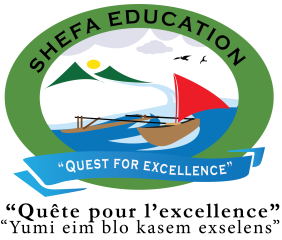 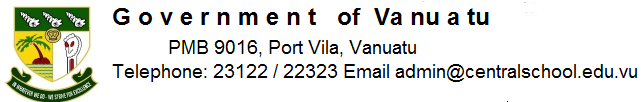 Central School Home School PackageYear :12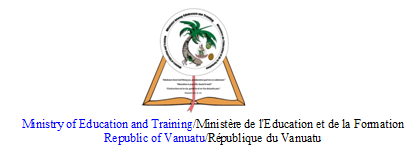 LESSON Plan    Teacher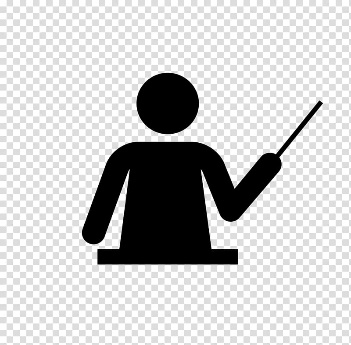 Name :Philip TSubject :Development Studies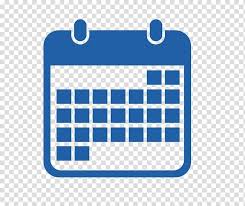         Week1-3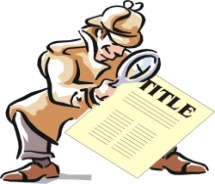 Topic : Strand 1 : What is development ?Lesson number :1-3. periods 1- 5 Learning outcomes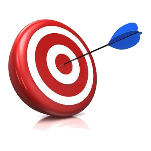 Student are able to demonstrate understanding of the term development” it’s different level and inequalities at local, regional and world scalesIntroduction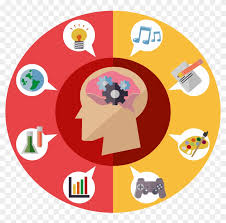 *Write a report on the survey findings using different tools of data     Presentation  different types of graphs, tables, etc.  *Analyze data on various development indicators of a selected area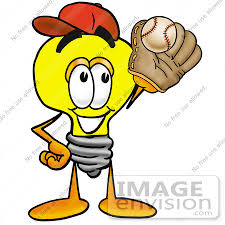 Catch phrase for the lesson.Inequalities in development  exist among people within a community or   country.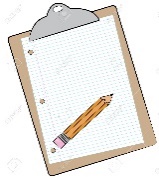 Learners notesSummary * In  writing up their own report on the findings of the survey  they     should be able to see that development is not happening equally   amomg people living in a given community* Therefore it is proper to say that development is where people live    a life in which their basic needs and want  are stisfied before anyone     can live in luxurious* Student to write up their draft report and get the teacher to check* This will be done  in class for the teacher to check for competency    before allow  them to do the rest of the questions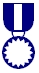 Assignment* This is IA task 1.* Topic : Quality of life survey* Weight 10%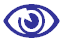 AssessmentThis is to enable  student to be able to analyse date from the table/graghs and be able to intepret or explain the information in words.References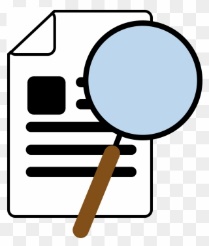 *Flint D., Progress and Change in Developing Countries    Basil Blackwell,1991* Morrish M., Development in the Third World, OUP, 1991*http://blds.ids.ac.uk/blds/guides/index.htmlBritish Library for Development Studies, Institute of Development Studies, Brighton, UK  (guide to informatioon all aspects of development)        Week4Topic : Strand 2 : Economic DevelopmentSub strand 2.4 Secondary,Tertiary and Quatenary ProductionLesson number :4.  periods 1-5Learning outcomesStudent are able to demonstrate understanding of the present day strategies for industrialization that can be adopt by developing countriesIntroductionWhat is industrialisation ?Have you ever heard of the term industrialisation ?Do you know where and when industrialisation beginWhy industrialisation is important to economic development ?Catch phrase for the lessonFor better economic development is toimprove and increase our industriesLearners notesSummary  Some proposed strategies*  Industrialization is the process by which an economy is transformed   from primarily agricultural to one based on the manufacturing of goods.   Individual manual labor is often replaced by mechanized mass    production, and craftsmen are replaced by assembly lines.*Most of the history of industrialisation in the less developed countries (LDCs) of the capitalist world has been examined under two headings: import‐substituting industrialisation (ISI) and export‐orientated industrialisation (EOI). *Establishment of transnational companies** multinational companies that are oerating in Vanuatu,Digicel, Unelco. small-scale enterprises,retail shop,village bakery& micro-finance Vanwod**Define the term industrialisation * Describe the main features of the industrial revolution in the early 1800s* Give examples of strategies for industrialisation that are available to   Pacific Island countries, Transnational companies * Identify multinational companies, small-scale enterprises and micro-     finance that are operating in Vanuatu. eg Digicel,Unelco. Retail shop in      rural area. Vanwod micro finance* Describe the role of multinational/transnational companies, agribusinesses   and other forms of foreign direct investment* Evaluate the importance of small-scale enterprises and micro-finance to the    people and economy of Vanuatu* Discuss the benefits and drawbacks of industrialisation for Vanuatu using specific   examplesAssignmentIA task 2Topic : possible solution to  overcome problem of            food security*Task . seminiar presentation  Weight : 10%AssessmentTest. Sub strand 2.3 and 2.4References*T Pretty J., The Earthscan Reader in Sustainable Agriculture, Stylus, 2005,ISBN    1-84407-236-3* T Barrientos S., Ethical Sourcing in the Global Food System, Stylus,2006,ISBN 1-84407-199-5* T Purvis M., Exploring Sustainable Development, Stylus, 2004,ISBN 1-85383-472-6        Week 5Topic : Sub strand 2.5 : Employment issuesLesson number : 5.  periods 1-5Learning outcomes**Student are able to demonstrate understanding of the different form of employment and its surrounding issues for developing countriesIntroductionDo you think having a job is important ? Y/N  why ? All forms of work,jobs or employment are essential to livelihood of a person.For without this no one will surviveCatch phrase for the lessonHaving a job is important because it enable one to make end meetLearners notesSummary * Working, whether paid or unpaid, is good for our health and wellbeing. It contributes to our happiness, helps us to build confidence and self-esteem, and rewards us financially. Because of these benefits, it is important to return to work as soon as possible after an illness or injury.*In Vanuatu it is important for people to work. the unpaid jobs in ruralareas enable people to have food on the table and sells surplus at the local market to earn some cash for basic goods and services.* Define labour migration and cites examples of labour migration from the  World and the Pacific area.* List the employment issues in developing countries* Explain why those employment issues exist in Vanuatu* Describe the inequalities of employment in developing countries* List examples of informal employment* Differentiate between formal and informal employment* Evaluate the importance of informal employment for developing countries    with specific examples.* Discuss the factors that cause exploitation of workers* Express opinions on the exploitation of women and children in the workforce Vanuatu and other countries*AssignmentTask 2 : Continue to work on the seminairAssessmentReferences*Development Education Project, Teaching Development Issues (7 booklets),  Manchester, UK, 1986* Daniels P. et al, Human Geography, Pearson Education, UK,   ISBN 0-582-36799-9* http://devnet.anu.ed.au/Development Studies Network at the Australian    National University (encourages discussion and exchange of information on   global development issues, including official development* http://blds.ids.ac.uk/blds/guides/index.htmlBritish Library for Development  Studies, Institute of Development Studies, Brighton, UK (guide to information  on all aspects of development)        week6Topic : Strand 3 : Promoting Development Sub Strand 3.1Lesson number : 6 periods 1-5Learning outcomes*Student are able to demonstrate understanding of the factors that contribute to promoting and hindering development process with special reference to rural areasIntroductionAsk people what they think slows down economic development in vanuatu and who is responsible toSort these out ?Catch phrase for the lessonCreate an enabling environment for improved trade in servicesLearners notesSummary  *Rural development should be seen as development or improvement that is happening in the rural that benefits local people. eg small scale enterprise..poultry, bakery farm etc* Rural development is the process of improving the quality of life and economic well-being of people living in rural areas, often relatively isolated and sparsely populated areas.[1]Rural development has traditionally centered on the exploitation of land-intensive natural resources such as agriculture and forestry. However, changes in global production networks and increased urbanization have changed the character of rural areas. Increasingly tourism, niche manufacturers, and recreation have replaced resource extraction and agriculture as dominant economic drivers*In short, a bottom-up and concerted effort by the LDCs and their trade and development partners will help to create an environment that is better at meeting the goal of development* Neo colonialism is a system in which the former colonial masters of a nation continue to dominate their colonial countries such countries despite them being independent mainly in economical aspects of development* Unfair trade occur when export is dominated by primary products,unfavourable term of trade, Bop crisis,high import intensity, lack of co-odination,steep depreciation* Trade is important- Increased employment in export industries and related   industries which can lead to rising per capita incomes and also stronger  Human Development Index score.*Investment. The government may invest in public sector investment. For example, building schools, hospitals, better roads. This investment can give a return on the investment which helps to boost productive capacity and increase economic growth.*Evaluate the influences of neo- colonialism in Vanuatu, and how itmight be reduced* The result of neo-colonialism is that foreign capital is used for the exploitation rather than for the development of the less developed parts of the world. Investment under neo-colonialism increases rather than decreases the gap between the rich and the poor countries of the world.* Vanuatu must come up with its own development approach that hinges on a free society and on the cultures and beliefs of the its people, Inclusive participation, which is more inclusive and involves the participation and opinion of the grassroots.we should decide what we want to do.* Define rural development* Define top-down development and bottom up development* Describe the key features of top-down development & bottom up development* Discuss why a rural development project must be in harmony with the   traditional way of life of rural communities.* Explain the importance of the bottom-up approach to development.* Explain how factors such as decentralisation, micro-finance and community-based organisations are promoting rural development in Vanuatu *Present a report on strategies for rural development used in different    countries, e.g. land reform in China, cooperatives in India, etc.*Define neo-colonialism* Describe the concept of unfair trading for developing countries* Discuss why trade is important and how it benefits countries at  different levels of development using relevant examples.* Explain why some countries are forced to take out large loans, e.g. for   Infrastructure projectEvaluate the influences of neo- colonialism in Vanuatu, and how itmight be reduced.*Express opinions on whether Vanuatu is truely economically independent*List exmaple of the work of charitable organisation in Vanuatu.* Discuss the reasons why aid agencies give support to development in Vanuatu* Discuss the reasons why aid agencies give support to development in Vanuatu * Explain how factors such as decentralisation, micro-finance and community-based organisations are promoting rural development in Vanuatu* Define international debt* Describe the features of international debt crisis* Describe the concept of unfair trading for developing countries.* Differentiate between colonialism and neo-colonialism* Explain why some countries have large international debts, e.g. imports exceeding exports, raw materials dominating exports, large loans, etc.* Explain the impacts of international debt on developing countries* Discuss why trade is important and how it benefits countries atdifferent levels of development using relevant examples* Explain how neo-colonialism is related to multinational companies, international trade, aid and debt.* Explain why some countries are forced to take out large loans, e.g. for infrastructure projects* Evaluate the influences of neo- colonialism in Vanuatu, and how itmight be reduced.* Express opinions on whether Vanuatu is truly economically independent* Identify the roles of local and national organisations, aid agencies and charities in Vanuatu.* List examples of the work of charitable organisations in Vanuatu* Explain the challenges/problems arising from receiving foreign aid in Vanuatu* Evaluate the work of local and national organisations, aid agencies and charities in the development process of Vanuatu.AssignmentIA task 2 DueAssessment Revision Test  Strand 3References* Flint D., Progress and Change in Developing Countries, Basil   Blackwell,1991* T Morrish M., Development in the Third World, OUP, 1991*http://devnet.anu.ed.au/Development Studies Network at the Australian National University (encourages discussion and exchange of information on global development issues, including official development aid)        week7Topic : Strand 4 :Development and Environment DEVELOPMENT AND ENVIRONMENTLesson number : 6 : periods 1-5Learning outcomesStudent are able to demonstrate understanding of the key aspects of the natural environment, harmful effects of development on the environment, and hoe environment security can be attained in the face of current human activitiesIntroduction*The earth’s environment has change and will continue to change, these will be in the name of development.* What are some examples of these changes- positive ones and negative onesCatch phrase for the lessonHuman has greatly impacted the earths environmentLearners notesSummary  * Environmental degradation is the deterioration of the environment through depletion of resources such as air, water and soil; the destruction of ecosystems; habitat destruction; the extinction of wildlife; and pollution. ... When natural habitats are destroyed or natural resources are depleted, the environment is degraded. Environmental degradation are defined as actions taken by people that cause the planet Earth or its systems (air, water, etc.) to become damaged or harmed in some way that cannot be useful to living organism including man.5 Major Environmental Problems– Discussed!Ozone Depletion, Greenhouse Effect and Global Warming: All the three physical phenomena are related to one another to a great extent. ...Desertification: ...Deforestation: ...Loss of Biodiversity: ...Disposal of Wastes:* When people don't have enough food, water, shelter, or the natural resources needed to live, that creates unstable situations.* Sustainnable  development refers to economic development that is conducted without depletion of natural resources* Logging, large scale logging  may leads to soil erosion  when replanting is no done.. Sand minning leads to fast coastal erosion etc.* There should be more awareness program carry out throughout the country to make people aware of the risk of envoronment degradation*Some common renewable source of energy available to Pacific people eg solar energy etc* These sources are important because of the cost involved and their availability, The    Pacific have small  weak economywhich mean we connot meet the cost of continue imports of fuel* Define environment degradation, environmental security, and sustainable    development.* Examples of environmental degradation in Vanuatu, logging etc* Discuss with specific examples some of the impacts of different types of    environmental degradation in Vanuatu* Explain how environmental degradation can result from economic   development in one or more Pacific island nations* Define sustainable development* Identify ways in which the environment in Vanuatu is being degraded* List the environmental issues in Vanuatu* List the main causes of environmental degradation* Discuss with specific examples some of the impacts of different types of   environmental degradation in Vanuatu* Explain the importance of environmental security and sustainable   development* Describe strategies for reducing pollution in Vanuatu* Explain how sustainable development can offset the effects of climate    change.* Explain how sustainable development can offset the effects of climate   Change* Suggest strategies to address the environmental issues in Vanuatu* Propose strategies for the management of resources for sustainable *List strategies for environment conservation e.g. tree planting, observing   traditional taboos, etc.   development* Propose strategies for the management of resources for sustainable   development* Define energy and identify the main sources of energy available in the     Pacific *. Explain why energy security is important in the Pacific and Vanuatu* Describe the factors which affect energy security in the Pacific and     Vanuatu* Discuss the major challenges for sustainable use of energy in the Pacific* Explain why it is essential to move towards the use of renewable sources   of energy* Describe the land ownership system in Vanuatu* Propose possible solutions to the problems of land issues in Vanuatu* Discuss the importance of land resources in Vanuatu using specific    examples.AssignmentAssessmentRevision test Strand 4References        week8Topic : Strand 5 : Social,Cultural,Spiritual and                              Political Development.AND ENVI: SOCIAL, CULTURAL, SPIRITUAL AND POLITICAL DEVELOPMENT RONMENTLesson number : 8 : periods 1-5Learning outcomes* Students are able to demonstrate understanding of the principal features of human social life, and how “development” and “development planning” should enable everyone to have full access to health and educational facilities, employment opportunities, security and other basic human rights.IntroductionHuman life is not entirely based on economic improvement. There is a whole range of other things that makes a life of a person meaningfulAnd enjoyable.Catch phrase for the lessonWhat are the three things that will make you happy?Learners notes* the study of statistics such as births, deaths, income, or the incidence of disease, which illustrate the changing structure of human populations.* The impact of so many humans on the environment takes two major forms: consumption of resources such as land, food, water, air, fossil fuels and minerals. waste products as a result of consumption such as air and water pollutants, toxic materials and greenhouse gases.* Maintaining a proper balance between population and utilization of resources is called sustainable development. your answer is here ! Explanation: There is a need to maintain a proper balance between population and utilization of resources* Human rights are the basic rights and freedoms that belong to every person in the world, from birth until death. They apply regardless of where you are from, what you believe or how you choose to live your life. They can never be taken away, although they can sometimes be restricted – for example if a person breaks the law, or in the interests of national security.These basic rights are based on shared values like dignity, fairness, equality, respect and independence. These values are defined and protected by law.* Run a public campaign to drive change across the industry and enable the public to choose slavery-free hotels; Influence legislation at a parliamentary level to bring about standards to prevent human trafficking and modern slavery in the hotel industry.Various human rights violations occur at different stages of the trafficking cycle, including unassailable rights such as: the right to life, liberty, and security; the right to freedom of movement; and the right not to be subjected to torture and/or cruel, inhuman, degrading treatment or punishment.* Some of the five more common political systems around the world include:Democracy.Republic.Monarchy.Communism.Dictatorship.Monarchy is a form of government in which a single family rules from generation to generation. The power, or sovereignty, is personified in a single individual.There are two main types of monarchy that differ based on the level of power held by the individual or family currently in power. Absolute monarchy exists when the monarch has no or few legal limitations in political matters. Constitutional monarchies, which are more common, exist when the monarch retains a distinctive legal and ceremonial role but exercises limited or no political power.*  A republic is a government form that is ruled by the people. * Democracy is a form of government in which all eligible citizens have an equal say in the decisions that affect their lives. Democracy allows people to participate equally—either directly or through elected representatives—in the proposal, development, and creation of laws.* In politics, transparency is used as a means of holding public officials accountable and fighting corruption. When a government's meetings are open to the press and the public, its budgets may be reviewed by anyone, and its laws and decisions are open to discussion, it is seen as transparent.* Good governance is participatory. Provide an opportunity for anyone affected by or interested in a decision to take part in the process of making that decision.*The importance of good governance will indeed eradicate the means of corruption. Both the goods and services will be distributed evenly to its constituent. It also promotes community confidence and encourages local governments to remember that they are acting on behalf of their community and helps them to understand the importance of having open and ethical processes which adhere to the law and stand up to scrutiny.**** Define demographic terms relating to population change.* Outline the main reasons for population change (e.g. Better health care,   education, government policies, drought, war, disease).* Describe the impacts of population growth on the different aspects of    development, people and resources.* Discuss population policies followed in different countries (Government   policies restricting family size, voluntary family planning, increased    economic development, education of women, better health care, etc.).* Explain the need to keep a balance between population and resources.* Assess issues in the planning process – vision, goals, setting priorities,   human resources, savings and capital formation, role of external assistance,     etc.* Express opinions on the best options for the future development of local   communities* Promote effective measures that can be taken to minimize the problems of    population growth* Suggest ways to maintain a balance between population and resources* State a person’s basic human rights according to the UN declaration of      human rights and the constitution of Vanuatu.* Identify some of the ways that a lack of human security delays    development, e.g. lack of food in times of war, effect of drugs and human   trafficking on the development of human resources.* Describe the different forms of human insecurity, e.g. human trafficking, child  labour, war and conflict, disputes due to islandism or land issues, etc* Advocate specific examples of ways in which human insecurity can be   overcome, including the role of individuals, governments, international    organizations and NGOs.* Evaluate the effectiveness of the different forms of attempts to minimizing   the problems of human insecurity.* Give examples of political systems with freedom (e.g. democratic states)   and those with limited freedom and planned development (e.g. communist    states, Islamic republics).* Outline the Impact of different political systems on individual freedom      and socioeconomic development.* Describe the importance of honesty and transparency in good  governance    which is a reflection of our values at all levels of society.* Explain how poverty and environmental degradation in the 21st century   can be alleviated by government interventions at a local, national and    international level.* Assess practical aspects of good governance in Vanuatu – efficient  service delivery, transparency, accountability, lack of corruption, etc.* Suggest different ways with which political systems and governments can   control the production, consumption and distribution of resources, in   reducing poverty and environmental degradation.* Give examples of conflict resolution at personal and community level in    Vanuatu society.* Explain how each of the following spiritual principles can foster    development: unity in diversity; equity and justice; equality of the sexes;    trustworthiness and moral leadership; and independent investigation of     truth.* Explain why for some people, spiritual aspects of life are more than    materials one,whereas for others ,they are unimportan.* Express opinion on the importance of using spiritual principles as a basis    for development.* Evaluate the effectiveness of spiritual principles such as love, honesty,   prayer, humility, sacrifice, patience, tolerance, detachment, etc. in   development.AssignmentAssessmentRevision test Strand 5References